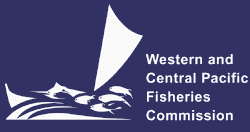 COMMISSIONNINETEENTH REGULAR SESSIONDa Nang City, Vietnam28 November to 3 December 2022{DOCUMENT TITLE}WCPFC19-2022-XPxxXx November 2022{Submitted by}